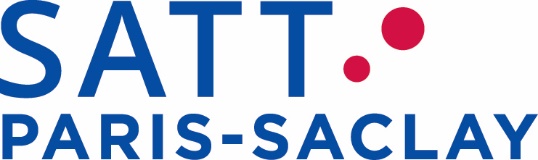 Demande de prise en charge de brevet(s)Dossier de candidature à l’appel à brevets 2017Document à rédiger en français, à fournir en version Word et PDF signéLe MarchéRépondez aux 3 questions suivantes si vous savez y répondre même partiellement, le fait de ne pas répondre n’est pas du tout éliminatoirePropriété intellectuelle (juridique)L’équipe autour du(des) brevet(s)Autres contactsDirecteur du laboratoireNom : PrénomFonction :Téléphone :Mail :Structure de valorisation ou d’accompagnement entrepreneuriat, innovationNom : PrénomFonction :Entité :Téléphone :Mail :Titre du brevet :Porteur de la demandeNom :Prénom :Adresse mail :Coordonnées téléphoniques :Laboratoire :Adresse du laboratoire :Thème du brevet (10 lignes max en français)…………………………………………………………………………………………………………………………………………………………………………………………………………………………………………………………………………………………………………………………………………………………………………………………………………………………………………………………………………………………………………………………………………………………………………………………………………………………………………………………………………………………………………………………………………………………………………………………………………………………………………………………………………………………………………………………………………………………………………………………………….………………………………………………………………………………………………………………………………………………………………………………………………………….Contexte de la demande de prise en charge (1/2 page maximum)historique du brevet …………………………………………………………………………………………………………………… ………………………………………………………………………………………………………………………………………………………………………………………………………………………………………………………………………………………………………………………………………………………………………………………………………………………………………………………………………………………………………………………………………………………………………………………………………………………………………………………………………………………………………………………………………………………………………………………………………………………………………………………………………………………………………………………………………………………………………………………………………………………………………………………………………………………………………………………………………………………………………………………………………………………………………………………………………………………………………………………………………………………………………………………………………………………………………………………………………………………………………………………………………………………………………………………………………………………………………………………………………………………………………………………………………………………………………………………………………………………………………………………………………………………………………………………………………………………………………………………………………………………………………………………………………………………………………………………………………………………………………………………………………………………………………………………………………………………………………………………………………………………………………………………………………………………………………………………………………………………………………………………………………………………………………………………………………………………………………………………………………………………………………………………………………………………………………………………………………………………………………………………………………………………………………………………………Tentative de valorisation (1/2 page maximum)Indiquer si des actions de valorisation ont été entreprises ……………………………………………………………………………………………………………………………………………………………………………………………………………………………………………………………………………………………………………………………………………………………………………………………………………………………………………………………………………………………………………………………………………………………………………………………………………………………………………………………………………………………………………………………………………………………………………………………………………………………………………………………………………………………………………………………………………………………………………………………………………………………………………………………………………………………………………………………………………………………………………………………………………………………………………………………………………………………………………………………………………………………………………………………………………………………………………………………………………………………………………………………………………………………………………………………………………………………………………………………………………………………………………………………………………………………………………………………………………………………………………………………………………………………………………………………………………………………………………………………………………………………………………………………………………………………………………………………………………………………………………………………………………………………………………………………………………………………………………………………………………………………………………………………………………………………………………………………………………………………………………………………………………………………………………………………………………………………………………………………………………………………………………………………………………………………………………………………………………………………………………………………………………………………………………………………………………………………………………………………………………………………………………………Marché associé au brevet Marché associé au brevet Le brevet vise-t-il une application sur un marché particulier ?Si oui, indiquez avec une croix, le(s)quel(s) parmi la liste ci-dessousSi oui, indiquez avec une croix, le(s)quel(s) parmi la liste ci-dessousAutomobile & TransportsInformatique, télécoms et électroniqueEnergie décarbonée, environnement et chimie verteSécurité et défenseSanté & BiotechnologieAutrePréciser votre choix marché si vous répondu « oui » à la question précédente (10 lignes max)Segments visés du général au plus précis (+ description des clients) …………………………………………………………………………………………………………………………………………………………………………………………………………………………………………………………………………………………………………………………………………………………………………………………………………………………………………………………………………………………………………………………………………………………………………………………………………………………………………………………………………………………………………………………………………………………………………………………………………………………………………………………………………………………………………………………………………………………………………………………………………………………………………………………………………………………………………………………………………………………………………………………………….Application envisageable sur ce marché (10 lignes max)quels produits / services ……………………………………………………………………………………………………………………………………………………………………………………………………………………………………………………………………………………………………………………………………………………………………………………………………………………………………………………………………………………………………………………………………………………………………………………………………………………………………………………………………………………………………………………………………………………………………………………………………………………………………………………………………………………………………………………………………………………………………………………………………………………………………………………………………………………………………………………………………………………………………………………………………………………………………….Niveau de TRL de la technologie sur ce marché et justification (10 lignes max)………………………………………………………………………………………………………………………………………………………………………………………………………………………………………………………………………………………………………………………………………………………………………………………………………………………………………………………………………………………………………………………………………………………………………………………………………………………………………………………………………………………………………………………………………………………………………………………………………………………………………………………………………………………………………………………………………………………………………………………………………………………………………………………………………………………………………………………………………………………………………………………………………………………………………….Concurrence existante (académique et industrielle), positionnement de votre technologie par rapport à cette concurrence et atouts de votre technologie ou savoir-faire (15 lignes max)…………………………………………………………………………………………………………………………………………………………………………………………………………………………………………………………………………………………………………………………………………………………………………………………………………………………………………………………………………………………………………………………………………………………………………………………………………………………………………………………………………………………………………………………………………………………………………………………………………………………………………………………………………………………………………………………………………………………………………………………………………………………………………………………………………………………………………………………………………………………………………………………………………………………………………………………………………………………………………………………………………………………………………………………………………………………………………………………………………………………………………………………………………………………………………………………………………………………………………………………………………………………………………………………………………………………………………………………………………………………………………………………………Stratégie de propriété intellectuelle autour de ce(s) brevet(s) (10 lignes max)………………………………………………………………………………………………………………………………………………………………………………………………………………………………………………………………………………………………………………………………………………………………………………………………………………………………………………………………………………………………………………………………………………………………………………………………………………………………………………………………………………………………………………………………………………………………………………………………………………………………………………………………………………………………………………………………………………………………………………………………………………………………………………………………………………………………Brevets / précisez les titulaires (10 lignes max)Brevets / précisez les titulaires (10 lignes max)Brevets / précisez les titulaires (10 lignes max)Brevets / précisez les titulaires (10 lignes max)Nom/prénom des inventeursUnité d’appartenance au moment de l’inventionUnité d’appartenance au moment de l’inventionStatut de l’inventeurExiste-t-il un règlement de co-propriété le cas échéant ?Existe-t-il un règlement de co-propriété le cas échéant ?………………………………………………………………..…………………………………………………………………………………………………………..…………………………………………Publications et communication en lien avec le(s) brevet(s) (10 lignes)………………………………………………………………………………………………………………………………………………………………………………………………………………………………………………………………………………………………………………………………………………………………………………………………………………………………………………………………………………………………………………………………………………………………………………………………………………………………………………………………………………………………………………………………………………………………………………………………………………………………………………………………………………………………………………………………………………………………………………………………………………………………………………………………………………………………………………………………………………………………………………………………………………………………………….Domaine(s) de compétence de l’équipe impliquée (10 lignes max)………………………………………………………………………………………………………………………………………………………………………………………………………………………………………………………………………………………………………………………………………………………………………………………………………………………………………………………………………………………………………………………………………………………………………………………………………………………………………………………………………………………………………………………………………………………………………………………………………………………………………………………………………………………………………………………………………………………………………………………………………………………………………………………………………………………………………………………………………………………………………………………………………………………………………….CV et compétence du porteur de projet (10 lignes max + possibilité de joindre un CV en annexe du dossier)………………………………………………………………………………………………………………………………………………………………………………………………………………………………………………………………………………………………………………………………………………………………………………………………………………………………………………………………………………………………………………………………………………………………………………………………………………………………………………………………………………………………………………………………………………………………………………………………………………………………………………………………………………………………………………………………………………………………………………………………………………………………………………………………………………………………………………………………………………………………………………………………………………………………………….Autre(s) laboratoire(s) ou équipe(s) de soutien ou partenaire(s)………………………………………………………………………………………………………………………………………………………………………………………………………………………………………………………………………………………………………………………………………………………………………………………………………………………………………………………………………………………………………………………………………………………………………………………………………………………………………………………………………………………………………………………………………………………………………………………………………………………………………………………………………………………………………………………………………………………………………………………………………………………………………………………………………………………………………………………………………………………………………………………………………………………………………….